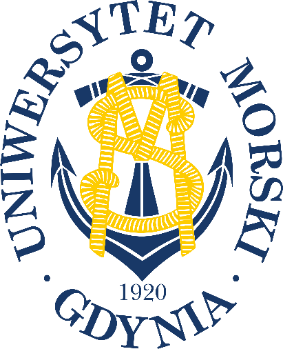 Prorektor właściwy ds. kształcenia……………………………………. w miejscuWniosek o utworzenie/wznowienie* studiów podyplomowych……………………………………….………………………………………………………………………….. (nazwa studiów podyplomowych)Uzasadnienie utworzenia/wznowienia studiów:……………………………………………………………………………………………………………………………………………………………………………………………………………………………………………………………………………………………………………………………………………………………………………………………… ……………………………………………………………………………………………………………………………… Planowana liczba uczestników: …………Czas trwania studiów: od …………………………….. do …………………………  (miesiąc, rok)	   (miesiąc, rok)Sposób organizacji: …………………………………………………………………………………..(stacjonarne, niestacjonarne)Proponowany kierownik studiów podyplomowych: …………………………...………………………………...Kierownik jednostki organizacyjnejGdynia, dnia …………………………	………………………………….Założenia techniczno-organizacyjneLiczba godzin zajęć (ogółem): …………Liczba punktów ECTS: …………3. Miejsce zajęć: …………………………………………........................................................................4. Częstotliwość zajęć: ……………………………………………………………………………..……..…….5. Warunki uczestnictwa: ……………………………………………………………………………….…….6. Forma zajęć: .……………………………………………………………………………………………….(wykład, ćwiczenia, projekt, laboratorium, inne)7. Forma zaliczenia: ……………………………………........................................................................(egzamin, kolokwium, test, projekt, zadania, ćwiczenia, prezentacja, praca zaliczeniowa, inne)8. Podstawa wydania świadectwa: …………………………..................................................................Program studiówEfekty uczenia się:Wykaz przedmiotów:Metody weryfikacji efektów uczenia się:Wykaz osób prowadzących zajęcia w ramach studiów podyplomowychPreliminarz kosztów studiów podyplomowychWPŁYWYLiczba uczestnikówKoszt przypadający na 1 uczestnikaSporządził: 							Zatwierdził:dnia……………………SymbolWIEDZASymbolTreść efektu uczenia się:SymbolUMIEJĘTNOŚCISymbolTreść efektu uczenia się:SymbolKOMPETENCJE SPOŁECZNESymbolTreść efektu uczenia się:Lp.Symbol przedmiotuNazwa przedmiotuEfektyuczenia sięTreść przedmiotuLiczba godzinLiczba punktówECTSRazem:Razem:Razem:Razem:Razem:Symbol przedmiotuEfekty uczenia sięForma zaliczeniaForma zaliczeniaForma zaliczeniaForma zaliczeniaForma zaliczeniaForma zaliczeniaForma zaliczeniaSymbol przedmiotuEfekty uczenia sięEgzaminKolokwiumTestProjekt/praca zaliczeniowaZadania/ ćwiczeniaPrezentacjaInne(należy podać jakie)Lp.Imię i nazwisko osobyprowadzącej zajęciaNazwa przedmiotuLiczbagodzinRazemRazemRazemTermin realizacji:Czas realizacji (m-ce):Liczba godzin zajęć (na uczestnika):Ogółem:Liczba uczestników:w tym zajęcia pracowników Wydziału: Koszty bezpośrednie razem w zł, w tym: Koszty bezpośrednie razem w zł, w tym:ilośćkwota[zł/h], [zł/mies.] łącznie1) Wynagrodzenia osobowe i narzuty na wynagrodzenia1) Wynagrodzenia osobowe i narzuty na wynagrodzeniawynagrodzenie z tytułu prowadzonych zajęć dydaktycznych- profesor- adiunkt- asystent- inni (wypisać)wynagrodzenie z tytułu prowadzonych zajęć dydaktycznych- profesor- adiunkt- asystent- inni (wypisać)b) wynagrodzenie za kierowanie pracami/projektami zaliczeniowymi, uczestnictwo w obronach/egzaminachb) wynagrodzenie za kierowanie pracami/projektami zaliczeniowymi, uczestnictwo w obronach/egzaminachc) wynagrodzenie kierownika studiów podyplomowychc) wynagrodzenie kierownika studiów podyplomowychd) wynagrodzenie z tytułu obsługi administracyjnej studiówd) wynagrodzenie z tytułu obsługi administracyjnej studiówe) narzuty na wynagrodzenia (ZUS, FP, DWR) e) narzuty na wynagrodzenia (ZUS, FP, DWR) 2) Wynagrodzenia bezosobowe (z tytułu umów cywilnoprawnych) i narzuty na wynagrodzenia2) Wynagrodzenia bezosobowe (z tytułu umów cywilnoprawnych) i narzuty na wynagrodzeniaa) wynagrodzenie z tytułu prowadzonych zajęć dydaktycznycha) wynagrodzenie z tytułu prowadzonych zajęć dydaktycznychb) wynagrodzenie za kierowanie pracami/projektami zaliczeniowymi, uczestnictwo w obronach/egzaminachb) wynagrodzenie za kierowanie pracami/projektami zaliczeniowymi, uczestnictwo w obronach/egzaminachc) narzuty na wynagrodzenia (ZUS, FP, DWR)c) narzuty na wynagrodzenia (ZUS, FP, DWR)Koszty zużycia materiałówKoszty zużycia materiałówKoszty usług obcychKoszty usług obcychPozostałe koszty bezpośredniePozostałe koszty bezpośrednieII. Koszty pośrednie razem w tym:II. Koszty pośrednie razem w tym:Narzut kosztów wydziałowych %Narzut kosztów ogólnouczelnianych%III. Ogółem koszty (I+II) zł III. Ogółem koszty (I+II) zł IV. ZyskIV. ZyskV. RAZEM (III+IV)V. RAZEM (III+IV)